Российская ФедерацияНовгородская область Крестецкий районСовет депутатов Новорахинского   сельского поселения РЕШЕНИЕот  03.02.2016 № 25д. Новое РахиноО  внесении изменений и дополнений в Устав  Новорахинского  сельского поселенияВ соответствии   с Федеральным законом от 06 октября 2003 года       № 131-ФЗ     « Об общих принципах организации местного самоуправления в Российской Федерации»,   статьёй 6  Устава Новорахинского  сельского поселения  Совет депутатов  Новорахинского  сельского поселенияРЕШИЛ:	1.Принять прилагаемые изменения и дополнения в Устав Новорахинского сельского поселения (далее Устав), утвержденный решением  Совета депутатов Новорахинского  сельского поселения от 04.02.2015 № 255 и зарегистрированный Управлением Министерства юстиции Российской Федерации 3 марта 2015 года за номером                      RU 535063032015001:1.1.Изложить  статью 6 Устава Новорахинского сельского поселения в редакции:«Статья 6. Устав Новорахинского сельского поселения1.Устав Новорахинского  сельского поселения - основной  нормативный правовой акт Новорахинского сельского поселения.Устав Новорахинского сельского поселения  определяет в установленном Федеральным законом № 131-ФЗ  в порядке:1) наименование муниципального образования;2) перечень вопросов местного значения;3) формы, порядок и гарантии участия населения в решении вопросов местного значения, в том числе путем образования органов территориального общественного самоуправления;4) структуру и порядок формирования органов местного самоуправления;5) наименования и полномочия выборных и иных органов местного самоуправления, должностных лиц местного самоуправления;6) виды, порядок принятия (издания), официального опубликования (обнародования) и вступления в силу муниципальных правовых актов;7) срок полномочий Совета депутатов Новорахинского сельского поселения, Главы Новорахинского сельского поселения, а также основания и порядок прекращения полномочий указанных органов и лиц;8) виды ответственности органов местного самоуправления и должностных лиц местного самоуправления, основания наступления этой ответственности и порядок решения соответствующих вопросов, в том числе основания и процедура отзыва населением выборных должностных лиц местного самоуправления, досрочного прекращения полномочий выборных органов местного самоуправления и выборных должностных лиц местного самоуправления;9) порядок составления и рассмотрения проекта бюджета Новорахинского сельского поселения, утверждения и исполнения бюджета Новорахинского сельского поселения, осуществления контроля за его исполнением, составления и утверждения отчета об исполнении бюджета Новорахинского сельского поселения, в соответствии с Бюджетным кодексом Российской Федерации;10) порядок внесения изменений и дополнений в настоящий Устав.2. Уставом Новорахинского сельского поселения регулируются иные вопросы организации местного самоуправления в соответствии с федеральными законами и областными законами.3. Устав Новорахинского  сельского поселения и оформленные в виде правовых актов решения, принятые на местном референдуме, являются актами высшей юридической силы в системе муниципальных правовых актов, имеют прямое действие и применяются на всей территории Новорахинского сельского поселения.Иные муниципальные правовые акты не должны противоречить Уставу Новорахинского  сельского поселения и правовым актам, принятым на местном референдуме. В случае противоречия указанных актов Уставу Новорахинского  сельского поселения действует настоящий Устав.4. Проект Устава Новорахинского  сельского поселения, проект решения Совета депутатов Новорахинского  сельского поселения о внесении изменений в Устав Новорахинского  сельского поселения не позднее чем за 30 дней до дня рассмотрения вопроса о принятии Устава, внесении изменений в Устав подлежат официальному опубликованию (обнародованию) в газете «Новорахинские вести» с одновременным опубликованием (обнародованием) установленного Советом депутатов Новорахинского сельского поселения порядка учета предложений по указанным проектам, а также порядка участия граждан в их обсуждении.Не требуется официальное опубликование (обнародование) порядка учета предложений по проекту муниципального правового акта о внесении изменений и дополнений в Устав Новорахинского  сельского поселения, а также порядка участия граждан в его обсуждении в случае, если указанные изменения и дополнения вносятся в целях приведения Устава Новорахинского сельского поселения в соответствие с Конституцией Российской Федерации, федеральными законами.По проекту Устава Новорахинского сельского поселения, а также проекту решения  о внесении изменений и дополнений в данный Устав Новорахинского сельского поселения проводятся публичные слушания, кроме случаев, когда изменения в Устав Новорахинского сельского поселения вносятся исключительно в целях приведения закрепляемых в Уставе Новорахинского сельского поселения вопросов местного значения и полномочий по их решению в соответствие с Конституцией Российской Федерации, федеральными законами5. Устав Новорахинского  сельского поселения принимается большинством в 2/3 голосов от установленной численности депутатов Совета депутатов Новорахинского  сельского поселения.Изменения и дополнения в Устав Новорахинского  сельского поселения вносятся решением Совета депутатов Новорахинского сельского поселения, которое принимается большинством в 2/3 голосов от установленной численности депутатов Новорахинского  сельского поселения.В случае, если Глава Новорахинского исполняет полномочия председателя Совета депутатов Новорахинского сельского поселения с правом решающего голоса, голос Главы Новорахинского сельского поселения учитывается при принятии Устава Новорахинского сельского поселения,  решения  о внесении изменений и дополнений в устав Новорахинского сельского поселения как голос депутата Совета депутатов Новорахинского сельского поселения .6. Устав Новорахинского сельского поселения, решение о внесении изменений и дополнений в Устав Новорахинского  сельского поселения подлежат государственной регистрации в территориальном органе уполномоченного федерального органа исполнительной власти в сфере регистрации уставов муниципальных образований в порядке, установленном федеральным законом.7. Устав Новорахинского  сельского поселения, решение о внесении изменений и дополнений в Устав Новорахинского  сельского поселения подлежат официальному опубликованию (обнародованию) в газете «Новорахинские вести»  после их государственной регистрации и вступают в силу после официального опубликования (обнародования).Глава Новорахинского сельского поселения обязан опубликовать (обнародовать) зарегистрированные Устав Новорахинского  сельского поселения, решение о внесении изменений и дополнений в Устав Новорахинского сельского поселения в течение семи дней со дня их поступления из территориального органа уполномоченного федерального органа исполнительной власти в сфере регистрации уставов муниципальных образований.___________________________________________________________________________________________________________________________________________8. Изменения и дополнения, внесенные в Устав Новорахинского сельского поселения и изменяющие структуру органов местного самоуправления, полномочия органов местного самоуправления (за исключением полномочий, срока полномочий и порядка избрания выборных должностных лиц местного самоуправления), вступают в силу после истечения срока полномочий представительного органа Новорахинского сельского поселения, принявшего муниципальный правовой акт о внесении в Устав Новорахинского сельского поселения указанных изменений и дополнений»;1.2. Изложить статью 7 Устава Новорахинского сельского поселения в редакции:«Статья 7. Система муниципальных правовых актов Новорахинского  сельского поселения 1. В систему муниципальных правовых актов Новорахинского сельского поселения входят:- Устав Новорахинского сельского поселения;- правовые акты, принятые на местном референдуме;- нормативные и иные правовые акты Совета депутатов Новорахинского  сельского поселения - постановления и распоряжения Главы Новорахинского сельского поселения;- постановления и распоряжения Администрации Новорахинского  сельского поселения.2. Статус Устава Новорахинского  сельского поселения, а также порядок его принятия и внесения в него изменений и дополнений регулируются статьей 6 настоящего Устава.Решения, принятые на местном референдуме, вступают в силу после их официального опубликования в газете «Новорахинские вести», имеют прямое действие и применяются на всей территории Новорахинского  сельского поселения.3. Глава Новорахинского  сельского поселения в пределах своих полномочий, установленных настоящим Уставом и решениями Совета депутатов Новорахинского сельского поселения, издает постановления и распоряжения по вопросам организации деятельности Совета депутатов Новорахинского сельского поселения, исполняя полномочия председателя представительного органа муниципального образования, а также постановления и распоряжения Администрации Новорахинского сельского поселения по вопросам, указанным в части 6 настоящей статьи, исполняя полномочия Главы Администрации  Новорахинского сельского поселения.Постановления и распоряжения Главы Новорахинского  сельского поселения,  Постановления и распоряжения Главы Администрации Новорахинского  сельского поселения, решения Совета  депутатов Новорахинского  сельского поселения вступают в силу после их подписания Главой Новорахинского  сельского поселения, если иное не установлено в соответствующем постановлении, распоряжении, решении.Муниципальные нормативные правовые акты Новорахинского  сельского поселения, затрагивающие права, свободы и обязанности человека и гражданина, вступают в силу после их официального опубликования в газете «Новорахинские вести»;4. Совет депутатов Новорахинского  сельского поселения по вопросам, отнесенным к его компетенции федеральными законами, областными законами, настоящим Уставом, принимает решения, устанавливающие правила, обязательные для исполнения на территории Новорахинского  сельского поселения, решение об удалении Главы Новорахинского сельского поселения в отставку, а также решения по вопросам организации деятельности Совета депутатов Новорахинского  сельского поселения и по иным вопросам, отнесенным к его компетенции федеральными и областными законами, настоящим Уставом. Решения Совета депутатов Новорахинского  сельского поселения, устанавливающие правила, обязательные для исполнения на территории Новорахинского  сельского поселения, принимаются большинством голосов от установленной численности депутатов Совета депутатов Новорахинского  сельского поселения, если иное не установлено Федеральным законом № 131-ФЗ. В случае, если Глава Новорахинского сельского поселения исполняет полномочия председателя Совета депутатов  Новорахинского сельского поселения с правом решающего голоса, голос Главы Новорахинского сельского поселения учитывается при принятии решений Совета депутатов  Новорахинского сельского поселения как голос депутата Совета депутатов  Новорахинского сельского поселения.5. Глава Администрации Новорахинского сельского поселения в пределах своих полномочий, установленных федеральными законами, законами субъектов Российской Федерации, настоящим Уставом, решениями Совета депутатов Новорахинского сельского поселения, издает постановления Администрации Новорахинского  сельского поселения по вопросам местного значения и вопросам, связанным с осуществлением отдельных государственных полномочий, переданных органам местного самоуправления Новорахинского  сельского поселения федеральными и областными законами, а также распоряжения Администрации Новорахинского сельского поселения по вопросам организации работы Администрации Новорахинского сельского поселения.6. Правовые акты органов местного самоуправления Новорахинского сельского поселения могут быть обжалованы в судебном порядке. 	7. Официальным источником опубликования муниципальных правовых актов  Новорахинского сельского поселения является газета «Новорахинские вести».Муниципальные правовые акты или их отдельные положения, содержащие сведения, распространение которых ограничено федеральным законом, не подлежат опубликованию»;1.3. Изложить статью 7.1 Устава Новорахинского сельского поселения в редакции:«Статья 7.1. Порядок подготовки, принятия, официального опубликования (обнародования) и вступления в силу муниципальных правовых актов1. Проекты муниципальных правовых актов могут вноситься депутатами Совета депутатов Новорахинского  сельского поселения, Главой Крестецкого    муниципального района, Ассоциацией "Совет муниципальных образований Новгородской области", прокурором Крестецкого   муниципального района, избирательной комиссией Новорахинского сельского поселения, инициативными группами граждан, органами территориального общественного самоуправления. Порядок внесения проектов муниципальных правовых актов, перечень и форма прилагаемых к ним документов устанавливаются нормативным правовым актом органа местного самоуправления  Новорахинского сельского поселения  или должностного лица местного самоуправления, на рассмотрение которых вносятся указанные проекты.2. Муниципальные правовые акты вступают в силу в следующем порядке: 2.1. Муниципальные  нормативные правовые акты, затрагивающие права, свободы и обязанности человека и гражданина, вступают в силу после их официального опубликования (обнародования).Иные муниципальные правовые акты вступают в силу в день их подписания уполномоченными должностным лицами местного самоуправления Новорахинского  сельского поселения, за исключением случаев, если в самом правовом акте не указан иной срок вступления в силу муниципального правового акта.2.2. Нормативные правовые акты Совета депутатов Новорахинского  сельского поселения  о налогах и сборах вступают в силу в соответствии с Налоговым кодексом Российской Федерации.3. Муниципальные правовые акты, которые в соответствии с настоящим Уставом подлежат официальному опубликованию, публикуются в газете «Новорахинские  вести», за исключением муниципальных правовых актов или их отдельных положений, содержащих сведения, распространение которых ограничено федеральным законом.Официальным опубликованием муниципального правового акта считается первая публикация его полного текста в газете «Новорахинские вести».Муниципальный правовой акт, подлежащий обязательному опубликованию (обнародованию), направляется Главой Новорахинского  сельского поселения  в газету «Новорахинские вести».4. Муниципальные правовые акты органов местного самоуправления Новорахинского сельского поселения и должностных лиц местного самоуправления Новорахинского сельского поселения  обязательны для исполнения на всей территории Новорахинского  сельского поселения. 5. Муниципальный правой акт действует в течение указанного в нем срока, а если такой срок не указан - до его отмены или признания утратившим силу.6.Проекты муниципальных нормативных правовых актов, затрагивающие вопросы осуществления предпринимательской и инвестиционной деятельности, могут подлежать оценке регулирующего воздействия, проводимой органами местного самоуправления Новорахинского сельского поселения в порядке, установленном муниципальными нормативными правовыми актами в соответствии с областным законом, за исключением:1) проектов решений Совета депутатов Новорахинского сельского поселения, устанавливающих, изменяющих, приостанавливающих, отменяющих местные налоги и сборы;2) проектов решений Совета депутатов Новорахинского сельского поселения,  регулирующих бюджетные правоотношения.Оценка регулирующего воздействия проектов муниципальных нормативных правовых актов проводится в целях выявления положений, вводящих избыточные обязанности, запреты и ограничения для субъектов предпринимательской и инвестиционной деятельности или способствующих их введению, а также положений, способствующих возникновению необоснованных расходов субъектов предпринимательской и инвестиционной деятельности и бюджета Новорахинского сельского поселения.Муниципальные нормативные правовые акты, затрагивающие вопросы осуществления предпринимательской и инвестиционной деятельности, в целях выявления положений, необоснованно затрудняющих осуществление предпринимательской и инвестиционной деятельности, подлежат экспертизе, проводимой органами местного самоуправления Новорахинского сельского поселения в порядке установленном муниципальными нормативными правовыми актами в соответствии с областным законом»; 1.4. Изложить статью 8  Устава Новорахинского сельского поселения в редакции: «Статья 8. Вопросы местного значения Новорахинского  сельского поселения1. К вопросам местного значения Новорахинского  сельского поселения относятся:1) составление и рассмотрение проекта бюджета Новорахинского  сельского поселения, утверждение и исполнение бюджета Новорахинского  сельского поселения, осуществление контроля за его исполнением, составление и утверждение отчета об исполнении бюджета Новорахинского   сельского поселения;___________________________________________________________________________________________________________________________________________2) установление, изменение и отмена местных налогов и сборов Новорахинского  сельского поселения;3) владение, пользование и распоряжение имуществом, находящимся в муниципальной собственности Новорахинского  сельского поселения;4) обеспечение первичных мер пожарной безопасности в границах населенных пунктов Новорахинского сельского поселения;5) создание условий для обеспечения жителей Новорахинского сельского поселения услугами связи, общественного питания, торговли и бытового обслуживания;6) создание условий для организации досуга и обеспечения жителей Новорахинского   сельского поселения услугами организаций культуры;7) обеспечение условий для развития на территории Новорахинского   сельского поселения физической культуры, школьного спорта и массового спорта, организация проведения официальных физкультурно-оздоровительных и спортивных мероприятий поселения; 8) формирование архивных фондов Новорахинского   сельского поселения;9) утверждение правил благоустройства территории Новорахинского   сельского поселения, устанавливающих в том числе требования по содержанию зданий (включая жилые дома), сооружений и земельных участков, на которых они расположены, к внешнему виду фасадов и ограждений соответствующих зданий и сооружений, перечень работ по благоустройству и периодичность их выполнения; установление порядка участия собственников зданий (помещений в них) и сооружений в благоустройстве прилегающих территорий; организация благоустройства территории Новорахинского  сельского поселения (включая освещение улиц, озеленение территории, установку указателей с наименованиями улиц и номерами домов, размещение и содержание малых архитектурных форм); 10) присвоение адресов объектам адресации, изменение, аннулирование адресов, присвоение наименований элементам улично-дорожной сети (за исключением автомобильных дорог федерального значения, автомобильных дорог регионального или межмуниципального значения, местного значения муниципального района), наименований элементам планировочной структуры в границах Новорахинского   сельского поселения, изменение, аннулирование таких наименований, размещение информации в государственном адресном реестре;11) содействие в развитии сельскохозяйственного производства, создание условий для развития малого и среднего предпринимательства;12) организация и осуществление мероприятий по работе с детьми и молодежью в Новорахинского  сельском поселении;13) оказание поддержки гражданам и их объединениям, участвующим в охране общественного порядка, создание условий для деятельности народных дружин.2. Законами Новгородской области и принятыми в соответствии с ними Уставом Крестецкого  муниципального района и Уставом  Новорахинского  сельского поселения за Новорахинским  сельским поселением могут закрепляться также другие вопросы из числа предусмотренных частью 1 статьи 14 Федерального закона № 131-ФЗ вопросов местного значения городских поселений  (за исключением вопроса местного значения, предусмотренного пунктом 23 части 1 статьи 14 Федерального закона № 131-ФЗ). 3. Иные вопросы местного значения, предусмотренные частью 1 статьи 14 Федерального закона № 131-ФЗ для городских поселений, не отнесенные к вопросам местного значения сельских поселений в соответствии с частью 3 Федерального закона № 131-ФЗ, на территории Новорахинского  сельского поселения решаются органами местного самоуправления Крестецкого    муниципального района. В этих случаях данные вопросы являются вопросами местного значения Крестецкого муниципального района. 4. Органы местного самоуправления Новорахинского  сельского поселения вправе заключать соглашения с органами местного самоуправления Крестецкого  муниципального района о передаче им осуществления части своих полномочий по решению вопросов местного значения за счет межбюджетных трансфертов, предоставляемых из бюджета Новорахинского сельского поселения в бюджет Крестецкого   муниципального района в соответствии с Бюджетным кодексом Российской Федерации.Решение о заключении соглашения о передаче осуществления части полномочий Новорахинского  сельского поселения принимается Советом депутатов Новорахинского  сельского поселения по предложению Главы Новорахинского сельского поселения. Соглашения заключаются на определенный срок и содержат положения, устанавливающие основания и порядок прекращения их действия, в том числе досрочного, порядок определения ежегодного объема межбюджетных трансфертов, необходимых для осуществления передаваемых полномочий, а также предусматривают финансовые санкции за неисполнение соглашений»; 1.5.  Изложить статью 8.1 Устава Новорахинского сельского поселения в редакции: «Статья 8.1. Вопросы местного значения Новорахинского сельского поселения, закрепленные за Новорахинским сельским поселением в соответствии с областным законом Новгородской области от 23.10.2014    № 637-ОЗ "О закреплении за сельскими поселениями Новгородской области вопросов местного значения"1) дорожная деятельность в отношении автомобильных дорог местного значения в границах населенных пунктов Новорахинского сельского поселения и обеспечение безопасности дорожного движения на них, включая создание и обеспечение функционирования парковок (парковочных мест), осуществление муниципального контроля за сохранностью автомобильных дорог местного значения в границах населенных пунктов Новорахинского сельского поселения, а также осуществление иных полномочий в области использования автомобильных дорог и осуществления дорожной деятельности в соответствии с законодательством Российской Федерации;2) создание условий для массового отдыха жителей Новорахинского сельского поселения и организация обустройства мест массового отдыха населения, включая обеспечение свободного доступа граждан к водным объектам общего пользования и их береговым полосам;3)участие в организации деятельности по сбору (в том числе раздельному сбору) и транспортированию твердых коммунальных отходов; 4) организация ритуальных услуг и содержание мест захоронения; 5) предоставление помещения для работы на обслуживаемом административном участке поселения сотруднику, замещающему должность участкового уполномоченного полиции;6) осуществление мер по противодействию коррупции в границах Новорахинского  сельского поселения»;1.6. Изложить статью 11 Устава Новорахинского  сельского поселения в редакции:«Статья 11. Муниципальный контроль1. Органы местного самоуправления Новорахинского  сельского поселения организуют и осуществляют муниципальный контроль за соблюдением требований, установленных муниципальными правовыми актами, принятыми по вопросам местного значения, а в случаях, если соответствующие виды контроля отнесены федеральными законами к полномочиям органов местного самоуправления Новорахинского  сельского поселения, также муниципальный контроль за соблюдением требований, установленных федеральными законами, областными законами Новгородской области.2. К отношениям, связанным с осуществлением муниципального контроля, организацией и проведением проверок юридических лиц, индивидуальных предпринимателей, применяются положения Федерального закона от 26 декабря 2008 года № 294-ФЗ "О защите прав юридических лиц и индивидуальных предпринимателей при осуществлении государственного контроля (надзора) и муниципального контроля".3. Органом муниципального контроля в Новорахинском сельском поселении является Администрация Новорахинского  сельского поселения. 4. К полномочиям органа муниципального контроля относятся:а) организация и осуществление муниципального контроля на территории Новорахинского сельского поселения;б) организация и осуществление регионального государственного контроля (надзора), полномочиями по осуществлению которого наделена Администрация Новорахинского   сельского поселения;в) разработка административных регламентов осуществления муниципального контроля на территории Новорахинского сельского поселения. Разработка и принятие указанных административных регламентов осуществляется в порядке, установленном нормативными правовыми актами Новгородской области;г) осуществление иных предусмотренных федеральными законами, законами и иными нормативными правовыми актами Новгородской области полномочий.5. Определение перечня должностных лиц Администрации Новорахинского  сельского поселения, уполномоченных осуществлять муниципальный контроль и их полномочия, в том числе утверждение ежегодных планов проведения плановых проверок, осуществляет Глава  Новорахинского  сельского поселения на основании муниципальных правовых актов. 6. При организации проведения проверок соблюдения при осуществлении деятельности юридическими лицами, индивидуальными предпринимателями требований, установленных муниципальными правовыми актами, а также требований, установленных федеральными законами, областными законами, в случаях,  если соответствующие виды контроля относятся к вопросам местного значения Новорахинского  сельского поселения, издаются распоряжения Администрации Новорахинского  сельского поселения о проведении проверок. Порядок организации и осуществления муниципального контроля в соответствующей сфере деятельности устанавливается муниципальными правовыми актами либо областным законом и принятыми в соответствии с ним муниципальными правовыми актами Новорахинского сельского поселения. 1.7. Изложить статью 19 Устава Новорахинского  сельского поселения в редакции:«Статья 19. Публичные слушания1. Для обсуждения проектов муниципальных правовых актов по вопросам местного значения с участием жителей Новорахинского  сельского поселения Советом депутатов Новорахинского  сельского поселения, Главой Новорахинского  сельского поселения могут проводиться публичные слушания.2. Публичные слушания проводятся по инициативе населения, Совета депутатов Новорахинского  сельского поселения, Главы Новорахинского  сельского поселения.Публичные слушания, проводимые по инициативе населения или Совета депутатов Новорахинского  сельского поселения, назначаются Советом депутатов Новорахинского  сельского поселения, а по инициативе Главы Новорахинского  сельского поселения – Главой Новорахинского  сельского поселения.___________________________________________________________________________________________________________________________________________3. На публичные слушания выносятся:1) проект Устава Новорахинского сельского поселения, а также проект муниципального правового акта о внесении изменений и дополнений в данный Устав, кроме случаев, когда изменения в Устав вносятся исключительно в целях приведения закрепляемых в Уставе вопросов местного значения и полномочий по их решению в соответствие с Конституцией Российской Федерации, федеральными законами;2) проект местного бюджета и отчет о его исполнении;3) проекты планов и программ развития Новорахинского  сельского поселения, проекты правил землепользования и застройки, проекты планировки территорий и проекты межевания территорий, за исключением случаев, предусмотренных Градостроительным кодексом Российской Федерации, проекты правил благоустройства территорий, а также вопросы предоставления разрешений на условно разрешенный вид использования земельных участков и объектов капитального строительства, вопросы отклонения от предельных параметров разрешенного строительства, реконструкции объектов капитального строительства, вопросы изменения одного вида разрешенного использования земельных участков и объектов капитального строительства на другой вид такого использования при отсутствии утвержденных правил землепользования и застройки;4) вопросы о преобразовании Новорахинского сельского поселения, за исключением случаев, если в соответствии со статьей 13 Федерального закона 131-ФЗ для преобразования Новорахинского  сельского поселения требуется получение согласия населения Новорахинского сельского поселения, выраженного путем голосования либо на сходах граждан.4. Порядок организации и проведения публичных слушаний определяется решениями Совета депутатов Новорахинского  сельского поселения и должен предусматривать заблаговременное оповещение жителей Новорахинского сельского поселения о времени и месте проведения публичных слушаний, заблаговременное ознакомление с проектом муниципального правового акта, другие меры, обеспечивающие участие в публичных слушаниях жителей Новорахинского  сельского поселения, опубликование (обнародование) результатов публичных слушаний, включая мотивированное обоснование принятых решений»;1.8. Изложить статью 25  Устава Новорахинского сельского поселения в редакции: «Статья 25. Глава Новорахинского  сельского поселения1. Глава Новорахинского сельского поселения является высшим должностным лицом Новорахинского сельского поселения и Главой Администрации Новорахинского  сельского поселения, наделяется настоящим Уставом в соответствии со статьей 36 Федерального закона №131-ФЗ собственными полномочиями по решению вопросов местного значения.2. Глава Новорахинского  сельского поселения исполняет полномочия председателя Совета депутатов Новорахинского  сельского поселения на общественных началах.3. Глава Новорахинского  сельского поселения избирается гражданами Российской Федерации, место жительства которых расположено в пределах Новорахинского  сельского поселения, на муниципальных выборах на основе всеобщего равного и прямого избирательного права при тайном голосовании сроком на 5 лет. 4. Глава Новорахинского  сельского поселения вступает в должность в течение 10 дней после официального опубликования общих результатов выборов.Дата и порядок вступления в должность определяется нормативным правовым актом Совета депутатов Новорахинского  сельского поселения.Глава Новорахинского  сельского поселения принимает присягу, утвержденную Советом депутатов Новорахинского сельского поселения. 5. Полномочия Главы Новорахинского  сельского поселения начинаются со дня его вступления в должность и действуют до дня вступления в должность вновь избранного Главы Новорахинского  сельского поселения.6. Глава Новорахинского  сельского поселения руководит деятельностью Администрации Новорахинского сельского поселения на принципах единоначалия.7. Глава Новорахинского  сельского поселения должен соблюдать ограничения и запреты и исполнять обязанности, которые установлены Федеральным законом от 25 декабря 2008 года № 273-ФЗ «О противодействии коррупции» и другими федеральными законами. Полномочия Главы Новорахинского сельского поселения прекращаются досрочно в случае несоблюдения ограничений, запретов, неисполнения обязанностей, установленных Федеральным законом от 25 декабря 2008 года № 273-ФЗ «О противодействии коррупции», Федеральным законом от 3 декабря 2012 года № 230-ФЗ «О контроле за соответствием расходов лиц, замещающих государственные должности, и иных лиц их доходам», Федеральным законом от 7 мая 2013 года № 79-ФЗ «О запрете отдельным категориям лиц открывать и иметь счета (вклады), хранить наличные денежные средства и ценности в иностранных банках, расположенных за пределами территории Российской Федерации, владеть и (или) пользоваться иностранными финансовыми инструментами» – со дня установления уполномоченным органом соответствующих фактов.  8. Глава Новорахинского  сельского поселения подконтролен и подотчетен населению и Совету депутатов Новорахинского  сельского поселения.9. Глава Новорахинского  сельского поселения не может одновременно исполнять полномочия депутата представительного органа иного муниципального образования или выборного должностного лица местного самоуправления иного муниципального образования, за исключением случаев, установленных федеральным законом.10. Глава Новорахинского  сельского поселения не может быть депутатом Государственной Думы Федерального Собрания Российской Федерации, членом Совета Федерации Федерального Собрания Российской Федерации, депутатом Новгородской областной Думы, занимать иные государственные должности Российской Федерации, государственные должности субъектов Российской Федерации, а также должности государственной гражданской службы и муниципальные должности муниципальной службы.11. Глава Новорахинского сельского поселения не вправе заниматься предпринимательской деятельностью лично или через доверенных лиц, а также участвовать в управлении хозяйствующим субъектом (за исключением жилищного, жилищно-строительного, гаражного кооперативов, садоводческого, огороднического, дачного потребительских кооперативов, товарищества собственников недвижимости и профсоюза, зарегистрированного в установленном порядке, совета муниципальных образований Новгородской области, иных объединений муниципальных образований), если иное не предусмотрено федеральными законами или если в порядке, установленном муниципальным правовым актом в соответствии с федеральными законами и законами Новгородской области, ему не поручено участвовать в управлении этой организацией; 12. Заниматься иной оплачиваемой деятельностью, за исключением преподавательской, научной и иной творческой деятельности. При этом преподавательская, научная и иная творческая деятельность не может финансироваться исключительно за счет средств иностранных государств, международных и иностранных организаций, иностранных граждан и лиц без гражданства, если иное не предусмотрено международным договором Российской Федерации или законодательством Российской Федерации;13. Глава Новорахинского  сельского поселения не вправе входить в состав органов управления, попечительских или наблюдательных советов, иных органов иностранных некоммерческих неправительственных организаций и действующих на территории Российской Федерации их структурных подразделений, если иное не предусмотрено международным договором Российской Федерации или законодательством Российской Федерации.14. Глава Новорахинского  сельского поселения представляет Совету депутатов Новорахинского  сельского поселения ежегодные отчеты о результатах своей деятельности, о результатах деятельности Администрации Новорахинского  сельского поселения, в том числе о решении вопросов, поставленных Советом депутатов Новорахинского  сельского поселения»;1.9. Изложить статью 26 Устава Новорахинского сельского поселения в редакции:«Статья 26. Полномочия Главы Новорахинского  сельского поселения1. Глава Новорахинского  сельского поселения как высшее должностное лицо Новорахинского  сельского поселения обладает следующими полномочиями: 1) представляет Новорахинского  сельское поселение в отношениях с органами местного самоуправления других муниципальных образований, органами государственной власти, гражданами и организациями, без доверенности действует от имени Новорахинского  сельского поселения;  	2) подписывает и обнародует в порядке, установленном настоящим Уставом, нормативные правовые акты, принятые Советом депутатов Новорахинского  сельского поселения; 3) издает в пределах своих полномочий правовые акты; 4) организует в установленном порядке управление деятельностью Администрации Новорахинского  сельского поселения; 	5) организует в установленном порядке деятельность Совета депутатов Новорахинского  сельского поселения; 	6) обеспечивает на территории Новорахинского  сельского поселения соблюдение Конституции Российской Федерации, федеральных законов, нормативных правовых актов Президента Российской Федерации, Правительства Российской Федерации, федеральных органов исполнительной власти, законов и иных нормативных правовых актов органов государственной власти Новгородской области и решений Совета депутатов Новорахинского  сельского поселения; 7) обладает правом требовать созыва внеочередного заседания Совета депутатов Новорахинского  сельского поселения; 	8) принимает решения по вопросам организации публичных слушаний, собраний и конференций граждан, обеспечивает в соответствии с решением Совета депутатов Новорахинского  сельского поселения организацию местных референдумов, обсуждение гражданами проектов решений Совета депутатов Новорахинского  сельского поселения, принимает решения по иным вопросам, связанным с реализацией гарантий участия населения Новорахинского  сельского поселения в осуществлении местного самоуправления; 	9) обеспечивает взаимодействие Администрации Новорахинского  сельского поселения с Советом депутатов Новорахинского  сельского поселения, с избирательной комиссией Новорахинского сельского поселения; 	10) обеспечивает осуществление Советом депутатов Новорахинского сельского поселения полномочий по решению вопросов местного значения и отдельных государственных полномочий, переданных органам местного самоуправления Новорахинского  сельского поселения федеральными и областными законами.___________________________________________________________________________________________________________________________________________2. Иные полномочия Главы Новорахинского  сельского поселения: 	1) открывает и закрывает расчетные, текущие лицевые счета Администрации Новорахинского  поселения;  2) является распорядителем бюджетных средств по расходам, предусмотренным в бюджете  Новорахинского сельского поселения и связанным с деятельностью Администрации Новорахинского  сельского поселения; 	3) подписывает исковые заявления, направляемые в суды, иные документы от имени Администрации  Новорахинского сельского поселения; 4) организует прием граждан, рассмотрение в установленном порядке предложений, заявлений и жалоб, принятие по результатам их рассмотрения соответствующих решений; 	5) осуществляет в установленном порядке распоряжение муниципальной собственностью, средствами бюджета Новорахинского сельского поселения; 	6) назначает на должность и освобождает от должности заместителя Главы Администрации Новорахинского  сельского поселения, специалистов Администрации Новорахинского  сельского поселения; 	7) назначает в установленном порядке на должность и освобождает от должности руководителей муниципальных учреждений и предприятий.Иные полномочия Главы Новорахинского сельского поселения могут быть переданы должностным лицам Администрации Новорахинского  сельского поселения в порядке, устанавливаемом соответствующим постановлением Администрации Новорахинского  сельского поселения.3. Глава Новорахинского  сельского поселения входит в состав Думы Крестецкого муниципального района в соответствии с областным законом от 02.12.2014 № 674-ОЗ          «О сроке полномочий представительных органов муниципальных образований Новгородской области и порядке формирования представительных органов муниципальных районов Новгородской области, сроке полномочий и порядке избрания Глав муниципальных образований Новгородской области»;1.10.  Изложить статью  27    Устава Новорахинского сельского поселения в редакции:«Статья 27. Досрочное прекращение полномочий Главы Новорахинского  сельского поселения1. Полномочия Главы Новорахинского  сельского поселения прекращаются досрочно в случаях:1) смерти - со дня смерти;2) отставки по собственному желанию - со дня опубликования (обнародования) соответствующего решения Совета депутатов Новорахинского  сельского поселения об отставке по собственному желанию в газете «Новорахинские вести». В случае непринятия Советом депутатов Новорахинского сельского поселения отставки по собственному желанию Главы Новорахинского  сельского поселения его полномочия прекращаются по истечении двухнедельного срока с момента подачи заявления об отставке;3) удаления в отставку в соответствии со статьей 74.1 Федерального закона № 131-ФЗ - с момента вступления в силу решения  Совета депутатов Новорахинского  сельского поселения об удалении Главы Новорахинского  сельского поселения в отставку. 4) отрешения от должности в соответствии со статьей 74 Федерального закона № 131-ФЗ - со дня вступления в силу правового акта Губернатора Новгородской области об отрешении от должности Главы Новорахинского сельского поселения;5) признания судом недееспособным или ограниченно дееспособным - со дня вступления в силу соответствующего решения суда;6) признания судом безвестно отсутствующим или объявления умершим - со дня вступления в силу соответствующего решения суда;7) вступления в отношении его в законную силу обвинительного приговора суда- со дня вступления в силу обвинительного приговора суда;8) выезда за пределы Российской Федерации на постоянное место жительства- со дня такого выезда;9) прекращения гражданства Российской Федерации, прекращения гражданства иностранного государства - участника международного договора Российской Федерации, в соответствии с которым иностранный гражданин имеет право быть избранным в органы местного самоуправления, приобретения им гражданства иностранного государства либо получения им вида на жительство или иного документа, подтверждающего право на постоянное проживание гражданина Российской Федерации на территории иностранного государства, не являющегося участником международного договора Российской Федерации, в соответствии с которым гражданин Российской Федерации, имеющий гражданство иностранного государства, имеет право быть избранным в органы местного самоуправления со дня наступления фактов, указанных в настоящем пункте;10) отзыва избирателями - со дня опубликования итогов голосования по отзыву Главы Новорахинского  сельского поселения;11) установленной в судебном порядке стойкой неспособности по состоянию здоровья осуществлять полномочия Главы Новорахинского  сельского поселения - со дня вступления в силу соответствующего решения суда;12) преобразования Новорахинского  сельского поселения осуществляемого в соответствии с Федеральным законом от 6 октября 2003 года № 131-ФЗ "Об общих принципах организации местного самоуправления в Российской Федерации", а также в случае упразднения Новорахинского сельского поселения - со дня вступления в должность вновь избранного главы Новорахинского  сельского поселения; 13) утраты Новорахинским  сельским поселением статуса муниципального образования в связи с его объединением с городским округом-со дня вступления в силу областного закона; 14) увеличения численности избирателей Новорахинского сельского поселения более чем на 25 процентов, произошедшего вследствие изменения границ Новорахинского  сельского поселения - со дня избрания Совета депутатов Новорахинского  сельского поселения нового созыва в правомочном составе;15) в случае несоблюдения ограничений, установленных Федеральным законом    131-ФЗ.2. В случае отсутствия Главы Новорахинского  сельского поселения, невозможности исполнения им своих обязанностей, а также досрочного прекращения им своих полномочий, его  обязанности по руководству деятельностью Совета депутатов Новорахинского сельского поселения временно осуществляет заместитель председателя Совета депутатов Новорахинского сельского поселения.3. Решение Совета депутатов Новорахинского  сельского поселения о досрочном прекращении полномочий Главы Новорахинского сельского поселения подлежит официальному опубликованию в газете «Новорахинские вести».4. В случае досрочного прекращения полномочий Главы Новорахинского сельского поселения, избранного на муниципальных выборах, досрочные выборы Главы Новорахинского сельского поселения проводятся в сроки, установленные федеральным законом. 5. В случае, если избранный на муниципальных выборах Глава Новорахинского сельского поселения, полномочия которого прекращены досрочно на основании решения Совета депутатов Новорахинского  сельского поселения об удалении его в отставку, обжалует в судебном порядке указанное решение, досрочные выборы Главы Новорахинского  сельского поселения не могут быть назначены до вступления решения суда в законную силу»;1.11.  Изложить статью  30    Устава Новорахинского сельского поселения в редакции:«Статья 30. Совет депутатов Новорахинского  сельского поселения1. Совет депутатов Новорахинского  сельского поселения является представительным органом Новорахинского  сельского поселения. Срок полномочий Совета депутатов Новорахинского  сельского поселения - 5 лет. Совет депутатов Новорахинского  сельского поселения состоит из 10 депутатов,  избираемых населением Новорахинского   сельского поселения на муниципальных выборах на основе всеобщего равного и прямого избирательного права при тайном голосовании, в порядке определенном Федеральным законом  от 12 июня 2002 года № 67-ФЗ «Об основных гарантиях избирательных прав и права на участие в референдуме граждан Российской Федерации» и областным законом.2. Формой работы Совета депутатов Новорахинского  сельского поселения является заседание, созываемое в порядке, определяемом Регламентом Совета депутатов Новорахинского  сельского поселения, но не реже одного раза в три месяца. Заседание Совета депутатов  Новорахинского сельского поселения считается правомочным, если на нем присутствует не менее 50 процентов от числа избранных депутатов. Совет депутатов Новорахинского  сельского поселения может осуществлять свои полномочия в случае избрания не менее двух третей от установленной численности депутатов. Заседания Совета депутатов Новорахинского  сельского поселения проводятся гласно и носят открытый характер.3. Вновь избранный Совет депутатов Новорахинского  сельского поселения собирается на первое заседание в 30-дневный срок со дня избрания Совета депутатов Новорахинского   сельского поселения в правомочном составе.4.Депутаты Совета депутатов  Новорахинского  сельского  поселения  входят  в  состав представительного  органа  Крестецкого муниципального  района. 5. Норма представительства Новорахинского сельского поселения, входящего в состав Крестецкого муниципального района, в Думе Крестецкого муниципального района устанавливается в соответствии со статьей 3 областного закона от 02.12.2014 № 674-ОЗ «О сроке полномочий представительных органов муниципальных образований Новгородской области и порядке формирования представительных органов муниципальных районов Новгородской области, сроке полномочий и порядке избрания Глав муниципальных образований Новгородской области» исходя из численности населения Новорахинского  сельского поселения и составляет (количество депутатских мандатов с учетом депутатского мандата, замещаемого Главой поселения) – 4 депутатских мандата»;6. В случае досрочного прекращения полномочий представительного  органа  Крестецкого муниципального  района, депутата представительного  органа Крестецкого  муниципального  района избранного от Совета депутатов Новорахинского сельского поселения, Совет депутатов Новорахинского сельского поселения в течение одного месяца принимает решение на внеочередном заседании о досрочном избрании в состав представительного  органа  Крестецкого  муниципального  района других депутатов и (или) депутата от Совета депутатов Новорахинского  поселения.7. Совет депутатов Новорахинского  сельского поселения на первом заседании избирает из своего состава представителей в Думу Крестецкого муниципального района открытым (закрытым) голосованием в порядке, установленном Регламентом Совета депутатов Новорахинского  сельского поселения.8. Совет депутатов Новорахинского  сельского поселения вправе образовывать из своего состава постоянные комиссии, а также рабочие группы и временные комиссии с привлечением муниципальных служащих, специалистов, представителей общественности.Порядок созыва и работы постоянных комиссий, рабочих групп и временных комиссий Совета депутатов Новорахинского  сельского поселения определяется Регламентом Совета депутатов Новорахинского  сельского поселения.___________________________________________________________________________________________________________________________________________9. Совет депутатов Новорахинского  сельского поселения не обладает правами юридического лица.10. Расходы на обеспечение деятельности Совета депутатов Новорахинского  сельского поселения предусматриваются в бюджете  Новорахинского  сельского поселения отдельной строкой в соответствии с классификацией расходов бюджетов Российской Федерации.11. Совет депутатов Новорахинского  сельского поселения подконтролен и подотчетен населению Новорахинского  сельского поселения.12. Иные вопросы, касающиеся порядка созыва, подготовки и проведения заседаний, рассмотрения и принятия решений, осуществления контрольных полномочий, участия депутатов Совета депутатов Новорахинского сельского поселения, должностных лиц местного самоуправления Новорахинского  сельского поселения, представителей общественности, населения Новорахинского сельского поселения в работе комиссий, а также вопросы организационно-технического обеспечения работы Совета депутатов  Новорахинского сельского поселения устанавливаются Регламентом Совета депутатов Новорахинского сельского поселения»;1.12.  Изложить статью 33  Устава Новорахинского сельского поселения в редакции:«Статья 33. Депутаты Совета депутатов Новорахинского  сельского поселения1. Депутатом Совета депутатов Новорахинского  сельского поселения может быть избран гражданин Российской Федерации, достигший на день выборов 18 лет и обладающий пассивным избирательным правом в соответствии с федеральным законодательством. Депутату Совета депутатов Новорахинского  сельского поселения гарантируются условия для беспрепятственного осуществления полномочий, обеспечивается защита прав, чести и достоинства в установленном законом порядке. 2. Полномочия депутата Совета депутатов Новорахинского  сельского поселения начинаются со дня его избрания и прекращаются со дня начала работы Совета депутатов Новорахинского сельского поселения нового созыва. 3. Депутат Совета депутатов Новорахинского  сельского поселения осуществляет свои полномочия на непостоянной основе без отрыва от основной деятельности (работы).4. Формами осуществления депутатом Совета депутатов Новорахинского сельского поселения своих полномочий являются:участие в заседаниях Совета депутатов Новорахинского сельского поселения;участие в работе комиссий Совета депутатов Новорахинского  сельского поселения;подготовка и внесение проектов решений на рассмотрение Совета депутатов Новорахинского  сельского поселения;участие в выполнении поручений Совета депутатов Новорахинского  сельского поселения.5. Статус депутата Совета депутатов Новорахинского  сельского поселения и ограничения, связанные с депутатской деятельностью, устанавливаются федеральным законом.6. Полномочия депутата Совета депутатов Новорахинского  сельского поселения прекращаются досрочно в случаях:1) смерти - со дня смерти;2) отставки по собственному желанию - со дня подачи депутатом заявления об отставке в Совет депутатов Новорахинского  сельского поселения. Совет депутатов Новорахинского сельского поселения обеспечивает официальное опубликование информации об отставке депутата;3) признания судом недееспособным или ограниченно дееспособным - со дня вступления в силу соответствующего решения суда;4) признания судом безвестно отсутствующим или объявления умершим - со дня вступления в силу соответствующего решения суда;5) вступления в отношении его в законную силу обвинительного приговора суда- со дня вступления в силу обвинительного приговора суда;6) выезда за пределы Российской Федерации на постоянное место жительства- со дня такого выезда;7) прекращения гражданства Российской Федерации, прекращения гражданства иностранного государства - участника международного договора Российской Федерации, в соответствии с которым иностранный гражданин имеет право быть избранным в органы местного самоуправления, приобретения им гражданства иностранного государства либо получения им вида на жительство или иного документа, подтверждающего право на постоянное проживание гражданина Российской Федерации на территории иностранного государства, не являющегося участником международного договора Российской Федерации, в соответствии с которым гражданин Российской Федерации, имеющий гражданство иностранного государства, имеет право быть избранным в органы местного самоуправления со дня наступления фактов, указанных в настоящем пункте;8) отзыва избирателями со дня опубликования итогов голосования по отзыву депутата;9) досрочного прекращения полномочий Совета депутатов Новорахинского сельского поселения - со дня прекращения полномочий Совета депутатов Новорахинского  сельского поселения;10) призыва на военную службу или направления на заменяющую ее альтернативную гражданскую службу - со дня наступления фактов, указанных в настоящем пункте;11)  в иных случаях, установленных Федеральным законом № 131-ФЗ и иными федеральными законами.7. Решение Совета депутатов Новорахинского  сельского поселения о досрочном прекращении полномочий депутата Совета депутатов Новорахинского  сельского поселения принимается не позднее чем через 30 дней со дня появления основания для досрочного прекращения полномочий, а если это основание появилось в период между сессиями представительного органа муниципального образования - не позднее чем через три месяца со дня появления такого основания.Решение о досрочном прекращении полномочий депутата Совета депутатов Новорахинского сельского поселения принимается большинством голосов от установленной численности депутатов Совета депутатов Новорахинского  сельского поселения, если иное не предусмотрено Федеральным законом № 131-ФЗ.8. Депутат Совета депутатов Новорахинского  сельского поселения должен соблюдать ограничения и запреты и исполнять обязанности, которые установлены Федеральным законом от 25 декабря 2008 года № 273-ФЗ «О противодействии коррупции» и другими федеральными законами. Полномочия депутата Совета депутатов Новорахинского   сельского поселения Новорахинского сельского поселения прекращаются досрочно в случае несоблюдения ограничений, запретов, неисполнения обязанностей, установленных Федеральным законом от 25 декабря 2008 года № 273-ФЗ «О противодействии коррупции», Федеральным законом от 3 декабря 2012 года № 230-ФЗ «О контроле за соответствием расходов лиц, замещающих государственные должности, и иных лиц их доходам», Федеральным законом от 7 мая 2013 года № 79-ФЗ «О запрете отдельным категориям лиц открывать и иметь счета (вклады), хранить наличные денежные средства и ценности в иностранных банках, расположенных за пределами территории Российской Федерации, владеть и (или) пользоваться иностранными финансовыми инструментами» – со дня установления уполномоченным органом соответствующих фактов»; 1.13.Изложить статью 38 Устава Новорахинского сельского поселения в редакции:«Статья 38. Контрольно-счетная комиссия Новорахинского  сельского поселения1. Контрольно-счетная комиссия Новорахинского  сельского поселения является постоянно действующим органом внешнего муниципального финансового контроля и образуется Советом депутатов  Новорахинского сельского поселения. 	2. Контрольно-счетная комиссия Новорахинского  сельского поселения подотчетна Совету депутатов Новорахинского  сельского поселения. 	3. Контрольно-счетная комиссия Новорахинского  сельского поселения состоит из председателя и аппарата Контрольно-счетной комиссии.	Структура и численность Контрольно-счетной комиссии Новорахинского  сельского поселения утверждаются решением Совета депутатов Новорахинского  сельского поселения.	4. Срок полномочий председателя Контрольно-счетной комиссии Новорахинского  сельского поселения (заместителя председателя и аудиторов) составляет 5 лет. 	5. Контрольно-счетная комиссия обладают организационной и функциональной независимостью и осуществляет свою деятельность самостоятельно.	6. Контрольно-счетная комиссия Новорахинского  сельского поселения осуществляет следующие основные полномочия:1) контроль за исполнением местного бюджета;2) экспертиза проектов бюджета Новорахинского  сельского поселения;3) внешняя проверка годового отчета об исполнении бюджета Новорахинского сельского поселения;4) организация и осуществление контроля за законностью, результативностью (эффективностью и экономностью) использования средств бюджета Новорахинского сельского поселения, а также средств, получаемых бюджетом Новорахинского  сельского поселения из иных источников, предусмотренных законодательством Российской Федерации;5) контроль за соблюдением установленного порядка управления и распоряжения имуществом, находящимся в собственности Новорахинского  сельского поселения, в том числе охраняемыми результатами интеллектуальной деятельности и средствами индивидуализации, принадлежащими Новорахинскому  сельскому поселению;6) оценка эффективности предоставления налоговых и иных льгот и преимуществ, бюджетных кредитов за счет средств бюджета Новорахинского  сельского поселения, а также оценка законности предоставления муниципальных гарантий и поручительств или обеспечения исполнения обязательств другими способами по сделкам, совершаемым юридическими лицами и индивидуальными предпринимателями за счет средств бюджета Новорахинского  сельского поселения и имущества, находящегося в муниципальной собственности;7) финансово-экономическая экспертиза проектов муниципальных правовых актов (включая обоснованность финансово-экономических обоснований) в части, касающейся расходных обязательств Новорахинского сельского поселения, а также муниципальных программ;8) анализ бюджетного процесса в Новорахинском сельском поселении и подготовка предложений, направленных на его совершенствование;9) подготовка информации о ходе исполнения бюджета Новорахинского сельского поселения, о результатах проведенных контрольных и экспертно-аналитических мероприятий и представление такой информации в Совет депутатов Новорахинского  сельского поселения и Главе Новорахинского  сельского поселения;___________________________________________________________________________________________________________________________________________10) участие в пределах полномочий в мероприятиях, направленных на противодействие коррупции;11) иные полномочия в сфере внешнего муниципального финансового контроля, установленные федеральными и областными законами, настоящим Уставом, нормативными правовыми актами Совета депутатов Новорахинского  сельского поселения.7. Контрольно-счетная комиссия Новорахинского  сельского поселения действует на основании Положения о Контрольно-счетной комиссии, утвержденного решением Совета депутатов Новорахинского  сельского поселения.8.Контрольно-счетная комиссия не обладает правами юридического лица.9. Полномочия контрольно-счетной комиссии Новорахинского  сельского поселения по осуществлению внешнего муниципального финансового контроля могут быть переданы контрольно-счетному органу Крестецкого муниципального района в порядке, определяемом федеральным законодательством. 10. Органы местного самоуправления Новорахинского сельского поселения и должностные лица органов местного самоуправления Новорахинского  сельского поселения обязаны предоставлять в Контрольно-счетную комиссию Новорахинского сельского поселения по ее требованию необходимую информацию и документы по вопросам, относящимся к их компетенции.11. Результаты проверок, осуществляемых Контрольно-счетной комиссией, подлежат опубликованию в  газете «Новорахинские вести»;1.14.  Изложить статью 45  Устава Новорахинского сельского поселения в редакции:«Статья 45. Бюджет Новорахинского  сельского поселения1. Новорахинского  сельское поселение имеет собственный бюджет.2. Составление и рассмотрение проекта бюджета Новорахинского  сельского поселения, утверждение и исполнение бюджета Новорахинского  сельского поселения, осуществление контроля за его исполнением, составление и утверждение отчета об исполнении бюджета Новорахинского  сельского поселения осуществляются органами местного самоуправления Новорахинского  сельского поселения самостоятельно с соблюдением требований, установленных Бюджетным кодексом Российской Федерации. Порядок составления и рассмотрение проекта бюджета Новорахинского  сельского поселения, утверждение и исполнение бюджета Новорахинского сельского поселения, осуществление контроля за его исполнением, составление и утверждение отчета об исполнении бюджета Новорахинского  сельского поселения устанавливается Уставом Новорахинского сельского поселения в соответствии с Бюджетным кодексом Российской Федерации.3. Бюджетные полномочия Новорахинского  сельского поселения устанавливаются Бюджетным кодексом Российской Федерации.4. Проект бюджета Новорахинского  сельского поселения, решение об утверждении бюджета  Новорахинского сельского поселения, годовой отчет о его исполнении, ежеквартальные сведения о ходе исполнения бюджета Новорахинского  сельского поселения и о численности муниципальных служащих органов местного самоуправления Новорахинского  сельского поселения, работников муниципальных учреждений с указанием фактических расходов на оплату их труда подлежат официальному опубликованию.Органы местного самоуправления Новорахинского  сельского поселения обеспечивают жителям  Новорахинского сельского поселения возможность ознакомиться с указанными документами и сведениями в случае невозможности их опубликования»; 1.15.Изложить статью 55 Устава Новорахинского сельского поселения в редакции:«Статья 55. Ответственность Совета депутатов Новорахинского  сельского поселения перед государством1. В случае если соответствующим судом установлено, что Советом депутатов Новорахинского сельского поселения принят нормативный правовой акт, противоречащий Конституции Российской Федерации, федеральным конституционным законам, федеральным законам, Уставу Новгородской области, областным законам, настоящему Уставу, а Совет депутатов Новорахинского  сельского поселения в течение трех месяцев со дня вступления в силу решения суда либо в течение иного предусмотренного решением суда срока не принял в пределах своих полномочий мер по исполнению решения суда, в том числе не отменил соответствующий нормативный правовой акт, Губернатор Новгородской области в течение одного месяца после вступления в силу решения суда, установившего факт неисполнения данного решения, вносит в Новгородскую областную Думу проект областного закона о роспуске Совета депутатов Новорахинского сельского поселения.2. Полномочия Совета депутатов Новорахинского  сельского поселения прекращаются со дня вступления в силу областного закона о его роспуске.3. В случае если соответствующим судом установлено, что избранный в правомочном составе Совет депутатов Новорахинского  сельского поселения в течение трех месяцев подряд не проводил правомочного заседания, Губернатор Новгородской области в течение трех месяцев со дня вступления в силу решения суда, установившего данный факт, вносит в Новгородскую областную Думу проект областного закона о роспуске Совета депутатов Новорахинского  сельского поселения.4. В случае если соответствующим судом установлено, что вновь избранный в правомочном составе Совет депутатов Новорахинского сельского поселения в течение трех месяцев подряд не проводил правомочного заседания, Губернатор Новгородской области в течение трех месяцев со дня вступления в силу решения суда, установившего данный факт, вносит в Новгородскую областную Думу проект областного закона о роспуске Совета депутатов Новорахинского  сельского поселения.5. Областной закон о роспуске Совета депутатов Новорахинского  сельского поселения может быть обжалован в судебном порядке в течение 10 дней со дня вступления в силу. 6. Депутаты Совета Депутатов Новорахинского сельского поселения, распущенного на основании части 2.1 статьи 73 Федерального закона № 131-ФЗ, вправе в течение 10 дней со дня вступления в силу областного закона о роспуске Совета депутатов Новорахинского сельского поселения обратиться в суд с заявлением для установления факта отсутствия их вины за непроведение Советом депутатов Новорахинского сельского поселения  правомочного заседания в течение трех месяцев подряд».2.Главе Новорахинского  сельского поселения  Григорьеву Геннадию Николаевичу  представить изменения и дополнения в Устав Новорахинского  сельского поселения на государственную регистрацию в Управление Министерства юстиции Российской Федерации по Новгородской области.         3. Изменения и дополнения в Устав Новорахинского  сельского поселения вступает в силу после его государственной регистрации и официального опубликования.	4.Опубликовать решение  в муниципальной газете «Новорахинские вести».Глава поселения    	Г. Н. ГригорьевДанные изменения и дополнения в Устав Новорахинского сельского поселения зарегистрированыв Управлении Министерства юстиции Российской Федерации по Новгородской области 01 марта 2016 года ,регистрационный № RU 535063032016001________________________________________________________________________________________Муниципальная газета                  ПЯТНИЦА 4 МАРТА    2016   года                       № 4 (128)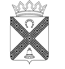 Н о в о р а х и н с к и е          вести2           Новорахинские вести                 пятница 4 марта   2016  №   4      23           Новорахинские вести                 пятница 4 марта   2016  №   4      34           Новорахинские вести                 пятница 4 марта   2016  №   4      45           Новорахинские вести                 пятница 4 марта   2016  №   4      56           Новорахинские вести                 пятница 4 марта   2016  №   4      67           Новорахинские вести                 пятница 4 марта   2016  №   4      7Муниципальная газета   «Новорахинские вести»Учредитель:Совет депутатов Новорахинского сельского поселения Крестецкого муниципального района Новгородской областисоучредитель:Администрация Новорахинского сельского поселения Крестецкого муниципального района Новгородской области175450 Новгородская область Крестецкий районд. Новое Рахино. д.26.адрес  издателя и редакции:175450 Новгородская область Крестецкий районд. Новое Рахино. д.26телефон: (8 81659) 51-236,факс (8-81659) 51-295adm-novrahino@mail.ruГлавный редактор Г.Н. ГригорьевВерстка, дизайнС.В. СерёгинаГазета выходит по мере необходимости.тираж  35 экз.подписано в печать  03.03.2016по графику ( 12.00), по факту (12.00)Газета отпечатана в Администрации Новорахинского сельского поселения Крестецкого района Новгородской областицена « бесплатно»ответственность за достоверность информации и её соответствие правовым нормам действующего законодательства несёт орган, принявший документ